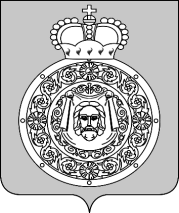  Администрация Воскресенского муниципального районаМосковской областиП О С Т А Н О В Л Е Н И Е                                                __________________№_________________Об утверждении Порядка предоставления субсидии из бюджета Воскресенского муниципального района Московской области юридическим лицам (за исключением субсидий государственным (муниципальным) учреждениям), индивидуальным предпринимателям на возмещение недополученных доходов и (или) финансового обеспечения (возмещения) затрат, связанных с ликвидацией несанкционированных свалок и навалов мусора на территории городского округа Воскресенск Московской областиВ соответствии со статьей 78 Бюджетного кодекса Российской Федерации, Федеральным законом от 06.10.2003 № 131-ФЗ «Об общих принципах организации местного самоуправления в Российской Федерации», постановлением Правительства Российской Федерации от 06.09.2016 № 887 «Об общих требованиях к нормативным правовым актам, муниципальным правовым актам, регулирующим предоставление субсидий юридическим лицам (за исключением субсидий государственным (муниципальным) учреждениям), индивидуальным предпринимателям, а также физическим лицам - производителям товаров, работ, услуг», постановлением администрации Воскресенского муниципального района Московской области от 13.10.2017 № 674 «Об утверждении муниципальной программы «Формирование современной комфортной городской среды на 2018-2022 годы» (с изменениями), решением Совета депутатов Воскресенского муниципального района Московской области от 07.12.2018 № 754/81 «О бюджете Воскресенского муниципального района на 2019 год и на плановый период 2020 и 2021 годов»ПОСТАНОВЛЯЮ:Утвердить прилагаемый Порядок предоставления субсидии из бюджета Воскресенского муниципального района Московской области юридическим лицам (за исключением субсидий государственным (муниципальным) учреждениям), индивидуальным предпринимателям на возмещение недополученных доходов и (или) финансового обеспечения (возмещения) затрат, связанных с ликвидацией несанкционированных свалок и навалов мусора на территории городского округа Воскресенск Московской областиПризнать утратившим силу постановление администрации Воскресенского муниципального района 01.11.2018 № 774 "Об утверждении Порядка предоставления субсидии из бюджета Воскресенского муниципального района Московской области юридическим лицам, индивидуальным предпринимателям на возмещение затрат, связанных с ликвидацией несанкционированных свалок и навалов мусора на территории Воскресенского муниципального района Московской области".Опубликовать настоящее постановление на официальном сайте администрации Воскресенского муниципального района Московской области в информационно-телекоммуникационной сети «Интернет».Контроль за исполнением настоящего постановления возложить на заместителя руководителя администрации Воскресенского муниципального района Гогошидзе А.А.И.о. руководителя администрацииВоскресенского муниципального района                                                                        А.В. МалкинУтвержденпостановлением администрацииВоскресенского муниципального района Московской областиот _____________№____Порядок предоставления субсидии из бюджета Воскресенского муниципального района Московской области юридическим лицам (за исключением субсидий государственным (муниципальным) учреждениям), индивидуальным предпринимателям на возмещение недополученных доходов и (или) финансового обеспечения (возмещения) затрат, связанных с ликвидацией несанкционированных свалок и навалов мусора на территории городского округа Воскресенск Московской областиI. Общие положенияНастоящий Порядок предоставления субсидии из бюджета Воскресенского муниципального района Московской области юридическим лицам (за исключением субсидий государственным (муниципальным) учреждениям), индивидуальным предпринимателям на возмещение недополученных доходов и (или) финансового обеспечения (возмещения) затрат, связанных с ликвидацией несанкционированных свалок и навалов мусора на территории городского округа Воскресенск Московской области (далее-Порядок), определяет критерии отбора Получателей субсидии, цели, условия и порядок предоставления Субсидии, требования к получателям Субсидии, требования к отчетности, а также порядок возврата Субсидии в случае нарушения условий предоставления, установленных настоящим Порядком.Получателями субсидии на возмещение недополученных доходов и (или) финансовое обеспечение (возмещение) затрат, связанных ликвидацией несанкционированных свалок и навалов мусора, (далее-Получатели субсидий, Субсидия) являются юридические лица (за исключением государственных (муниципальных) учреждений) и индивидуальные предприниматели, принимающие участие в проведении мероприятий межпоселенческого характера по охране окружающей среды на  территории городского округа Воскресенск Московской области, осуществляющие ликвидацию несанкционированных свалок и навалов мусора на территории городского округа Воскресенск Московской области. Целью предоставления Субсидии является возмещение недополученных доходов и (или) финансового обеспечения (возмещения) затрат Получателю субсидии, связанных с ликвидацией несанкционированных свалок и навалов мусора на территории городского округа Воскресенск Московской области в рамках реализации муниципальной программы «Формирование современной комфортной городской среды на 2018-2022 годы». Субсидия предоставляется из бюджета Воскресенского муниципального района Московской области (далее - бюджет Воскресенского муниципального района).Субсидия носит целевой характер и не может быть использована на иные цели. Главный распорядитель бюджетных средств, осуществляющий предоставление Субсидии в пределах бюджетных ассигнований, предусмотренных в бюджете Воскресенского муниципального района на соответствующий финансовый год, утвержденных решением Совета депутатов Воскресенского муниципального района, - администрация Воскресенского муниципального района Московской области (далее-Администрация). Субсидия выделяется для возмещения недополученных доходов и (или) финансового обеспечения (возмещения) затрат Получателя субсидии, связанных с ликвидацией несанкционированных свалок и навалов мусора на территории городского округа Воскресенск Московской области.  Предоставление Субсидии Получателям субсидий осуществляется по результатам отбора, проведенного конкурсной комиссией по определению юридического лица (за исключением государственных (муниципальных) учреждений), индивидуального предпринимателя, осуществившего ликвидацию несанкционированных свалок и навалов мусора на территории городского округа Воскресенск Московской области (далее-Конкурсная комиссия), состав которой определяется распоряжением Администрации.Предоставление Субсидии Получателю субсидии осуществляется на основании Соглашения о предоставлении субсидии из бюджета Воскресенского муниципального района Московской области на возмещение недополученных доходов и (или) финансового обеспечения (возмещения) затрат, связанных с ликвидацией несанкционированных свалок и навалов мусора, заключенного между Администрацией и Получателем субсидии (далее - Соглашение, Приложение 1 к Порядку).Администрация проводит отборы юридических лиц (за исключением государственных (муниципальных) учреждений), индивидуальных предпринимателей, выполнивших работы по ликвидации несанкционированных свалок и навалов мусора на территории городского округа Воскресенск Московской области до 23 декабря текущего финансового года.Администрация размещает на официальном сайте в информационной телекоммуникационной сети Интернет информацию о приеме документов от претендентов на получение субсидий на возмещение недополученных доходов и (или) финансового обеспечения (возмещения) затрат, связанных с ликвидацией несанкционированных свалок и навалов мусора на территории городского округа Воскресенск Московской области. Субсидия на цели, указанные в пункте 1.3 настоящего Порядка, предоставляется юридическим лицам (за исключением государственным (муниципальным) учреждениям), индивидуальным предпринимателям, соответствующим на первое число месяца, в котором подается заявка на предоставление субсидии, следующим требованиям: - организация зарегистрирована в установленном порядке в налоговых органах на территории Воскресенского муниципального района;-  отсутствие неисполненной обязанности по уплате налогов, сборов, страховых взносов, пеней, штрафов, процентов, подлежащих уплате в соответствии с законодательством Российской Федерации о налогах и сборах;отсутствие просроченной задолженности по возврату в бюджет Воскресенского муниципального района Московской области по иным субсидиям, бюджетным инвестициям, предоставленным в соответствии с другими нормативными правовыми актами Воскресенского муниципального района Московской области;- организация не находится в процессе реорганизации, ликвидации, в отношении их не введена процедура банкротства, деятельность получателя субсидии не приостановлена в порядке, предусмотренном законодательством Российской Федерации, а получатели субсидий - индивидуальные предприниматели не должны прекратить деятельность в качестве индивидуального предпринимателя;организация не является иностранным юридическим лицом, а также российским юридическим лицом, в уставном (складочном) капитале которых доля участия иностранных юридических лиц, местом регистрации которого является государство или территория, включенные в утверждаемый Министерством финансов Российской Федерации перечень государств и территорий, предоставляющих льготный налоговый режим налогообложения и (или) не предусматривающих раскрытия и предоставления информации при проведении финансовых операций (офшорные зоны) в отношении таких юридических лиц, в совокупности превышает 50 процентов;организация не является получателем средств из бюджета Воскресенского муниципального района на основании иных нормативных правовых актов или муниципальных правовых актов на цели, указанные в пункте 1.3. настоящего Порядка.      II. Порядок, условия предоставления и рассмотрения заявок о предоставлении Субсидии2.1 Для заключения Соглашения на получение Субсидии на возмещение недополученных доходов и (или) финансового обеспечения (возмещения) затрат, связанных с ликвидацией несанкционированных свалок и навалов мусора, Получатель субсидии представляет в Администрацию следующие документы:заявку на получение субсидии на возмещение недополученных доходов и (или) возмещение фактически понесенных затрат, связанных с ликвидацией несанкционированных свалок и навалов мусора;копию устава организации, заверенную печатью и подписью руководителя;копию свидетельства о регистрации организации (индивидуального предпринимателя), заверенную печатью и подписью руководителя;информационное письмо с банковскими реквизитами Получателя субсидии для перечисления субсидии;информационные письма (представляется заверенное печатью (при наличии) и подписью руководителя организации - Получателя субсидии), содержащие:информацию об отсутствии Получателя субсидии в списке иностранных юридических лиц, а также российских юридических лиц, в уставном (складочном ) капитале которых существует доля участия иностранных юридических лиц, местом регистрации которых является государство или территория, включенные в утверждаемый Министерством финансов Российской Федерации перечень государств и территорий, предоставляющих льготный налоговый режим налогообложения и (или) не предусматривающих раскрытия и предоставления информации при проведении финансовых операций (офшорные зоны) в отношении таких юридических лиц, в совокупности превышает 50 процентов;сведения об отсутствии процедуры реорганизации, ликвидации или в отношении их не введена процедура банкротства, деятельность получателя субсидии не приостановлена в порядке, предусмотренном законодательством Российской Федерации, а получатели субсидий - индивидуальные предприниматели не должны прекратить деятельность в качестве индивидуального предпринимателя, с приложением подтверждающей выписки из Единого государственного реестра юридических лиц;сведения об отсутствии неисполненной обязанности по уплате налогов, сборов, страховых взносов, пеней, штрафов, процентов, подлежащих уплате в соответствии с законодательством Российской Федерации о налогах и сборах, с приложением подтверждающей справки от территориального органа Федеральной налоговой службы;сведения об отсутствии получения средств из бюджета Воскресенского муниципального района на основании иных нормативных правовых актов или муниципальных правовых актов на цели, указанные в пункте 1.3. настоящего Порядка.справку-расчет о подтверждении фактических затрат, связанных с ликвидацией несанкционированных свалок и навалов мусора с приложением фотоотчета в формате «было-стало», подтверждающего факт ликвидации несанкционированной свалки или навала мусора;иные документы, подтверждающие фактически оказанные услуги (выполненные работы) по ликвидации несанкционированных свалок и навалов мусора.2.2 Рассмотрение документов, указанных в пункте 2.1 настоящего Порядка, осуществляется Конкурсной комиссией в течение пяти рабочих дней со дня представления документов.2.3 По результатам рассмотрения пакета документов, указанного в пункте 2.1 настоящего Порядка, Конкурсная комиссия принимает положительное (отрицательное) решение о результатах рассмотрения заявки.2.4 Критериями для принятия положительного решения являются:соответствии Получателя субсидии критериям отбора Получателей субсидии;представление полного пакета документов, соответствующего требованиям пункта 2.1 настоящего Порядка;достоверность сведений, содержащихся в заявке.2.5 Основанием для отказа в предоставлении Субсидии является:несоответствие представленных документов условиям, определенным пунктом 2.1 настоящего Порядка или непредставление (предоставление не в полном объеме) указанных документов;недостоверность представленной информации;несоответствие претендента на получение субсидии критериям и условиям, определенным пунктом 1.10 настоящего Порядка.2.6 Решение Конкурсной комиссии, определяющее Получателя субсидии, оформляетсяПротоколом.2.7 В случае отказа в предоставлении Субсидии Получателю Субсидии предоставляется мотивированный отказ.В случае принятия Конкурсной комиссии положительного решения о возможности заключения Соглашения, Администрация в течение пяти рабочих дней после принятия положительного решения направляет Получателю субсидии по электронной почте, указанной в заявке, проект Соглашения.2.8 В течении пяти рабочих дней с даты отправления Администрацией проекта Соглашения Получатель субсидии предоставляет в Администрацию Соглашение, подписанное со своей стороны, (в двух экземплярах) на бумажном носителе с оригинальной подписью и удостоверенное печатью организации.2.9 Субсидия перечисляется согласно банковским реквизитам Получателя субсидии в срок не позднее десяти рабочих дней после подписания Администрацией Соглашения.2.10 Получатель субсидии имеет право направить в Администрацию новую Заявку о предоставлении субсидии на возмещение недополученных доходов и (или) финансовое обеспечение (возмещение) затрат, связанных с ликвидацией несанкционированных свалок и навалов мусора на территории городского округа Воскресенск Московской области.Рассмотрение новой Заявки и заключение нового Соглашения осуществляется в аналогичном порядке.III. Расходование Субсидии, отчетность и контроль за соблюдением условий, целей их предоставления3.1. Расходование Субсидии осуществляется в соответствии с Порядком исполнения бюджета Воскресенского муниципального района, а также бюджетов поселений Воскресенского муниципального района Московской области на основании заключенных соглашений по передаче части соответствующих полномочий, по расходам (в части исполнения бюджетных обязательств на оказание муниципальных услуг, социальное обеспечение населения, предоставления бюджетных инвестиций юридическим лицам, субсидий юридическим лицам, индивидуальным предпринимателям, физическим лицам, субсидий некоммерческим организациям, не являющимися бюджетными учреждениями, обслуживание муниципального долга), учета бюджетных обязательств, приостановления санкционирования оплаты денежных обязательств муниципального учреждения, утвержденного постановлением администрации Воскресенского муниципального района Московской области от 31.12.2008 № 3250.3.2. Получатель субсидии не позднее 10 числа месяца, следующего за месяцем, в котором предоставлена Субсидия, предоставляет в Администрацию отчет об использовании Субсидии, предоставленной из бюджета Воскресенского муниципального района по форме согласно Приложению 2 к настоящему Порядку.3.3. Администрация и органы муниципального финансового контроля в обязательном порядке проводят проверку соблюдения Получателем субсидии условий, целей и порядка предоставления Субсидии.3.4. Получатель субсидии несет ответственность за достоверность предоставленных данных, предусмотренных настоящим Порядком, а также за целевое использование бюджетных средств в соответствии с действующим законодательством и нормативными правовыми актами Воскресенского муниципального района Московской области.3.5. В случае нарушения Получателем субсидии критериев отбора и условий предоставления Субсидии, определенных настоящим Порядком, в том числе по фактам проведенных главным распорядителем и органом муниципального финансового контроля проверок, установления фактов нецелевого использования или неиспользования субсидии, средства подлежат возврату получателем субсидии в бюджет Воскресенского муниципального района Московской области в течении 10 рабочих дней со дня установления данных фактов.3.6. Предоставленные средства Субсидии, не использованные в течении финансового года, получатель субсидии возвращает в бюджет Воскресенского муниципального района Московской области не позднее 25 декабря текущего финансового года.3.7. В случае невозврата Субсидии сумма, израсходованная с нарушением условий ее предоставления, подлежит взысканию в порядке, установленном законодательством Российской Федерации.Приложение 1к Порядку предоставления субсидии из бюджета Воскресенского муниципального района Московской области юридическим лицам (за исключением субсидий государственным (муниципальным) учреждениям), индивидуальным предпринимателям на возмещение недополученных доходов и (или) финансового обеспечения (возмещения) затрат, связанных с ликвидацией несанкционированных свалок и навалов мусора на территории городского округа Воскресенск Московской областиот ___________________ № _________Примерная форма Соглашения о предоставлении субсидии из бюджета Воскресенского муниципального района Московской области юридическим лицам (за исключением субсидий государственным (муниципальным) учреждениям), индивидуальным предпринимателям на возмещение недополученных доходов и (или) финансового обеспечения (возмещения) затрат,связанных с ликвидацией несанкционированных свалок и навалов мусора на территориигородского округа Воскресенск Московской областиг. Воскресенск                                                                                        «______» ___________ 20__ г.    Администрация Воскресенского муниципального района Московской области (далее – Администрация), в лице ___________________________________________________, действующего на основании _________________________________________________________, с одной стороны, и__________________________________________________________________________________(наименование предприятия)в лице директора __________________________________________________________________________________(Ф.И.О.)действующего на основании __________________________________________________________________________________(наименование, дата, номер нормативного правового акта) с другой стороны, вместе именуемые «Стороны», руководствуясь Постановлением Администрации Воскресенского муниципального района Московской области от ______________ № ______ «Об утверждении Порядка предоставления субсидии из бюджета Воскресенского муниципального района Московской области юридическим лицам (за исключением субсидий государственным (муниципальным) учреждениям), индивидуальным предпринимателям на возмещение недополученных доходов и (или) финансового обеспечения (возмещения) затрат, связанных с ликвидацией несанкционированных свалок и навалов мусора на территории городского округа Воскресенск Московской области» (далее по тексту Порядок предоставления субсидии), заключили  настоящее Соглашение о нижеследующем:1. Предмет Соглашения1.1 Предметом настоящего Соглашения является предоставление Администрацией субсидии из бюджета Воскресенского муниципального района Московской области юридическому лицу (за исключением субсидий государственным (муниципальным) учреждениям), индивидуальному предпринимателю (далее – Получатель) в целях возмещения недополученных доходов и (или) финансового обеспечения (возмещения) затрат, связанных с ликвидацией несанкционированных свалок и навалов мусора на территории городского округа Воскресенск Московской области в размере ________________ (далее по тексту – Субсидия).1.2. Результатом предоставления Субсидии является обеспечение ликвидации несанкционированных свалок и навалов мусора на территории городского округа Воскресенск Московской области в объеме______ м.куб.2. Права и обязанности Сторон2.1. Администрация обязуется:2.1.1. Перечислять Получателю Субсидию в целях возмещения недополученных доходов и (или) финансового обеспечения (возмещения) затрат в размере, определенном частью 1 настоящего Соглашения.2.1.2. Рассматривать предложения Получателя по вопросам, связанным с исполнением настоящего Соглашения, и сообщать о результатах их рассмотрения Получателю.2.2. Администрация вправе:2.2.1. Уточнять и дополнять Соглашение, в том числе сроки предоставления Субсидии.2.2.2. Проводить проверки соблюдения Получателем условий, установленных заключенным Соглашением.2.2.3. Изменять размер предоставляемой в соответствии с настоящим Соглашением Субсидии в случаях:- увеличения или уменьшения соответствующих бюджетных ассигнований, предусмотренных в бюджете Воскресенского муниципального района Московской области на соответствующий финансовый год и плановый период;- выявления потребности Получателя в осуществлении дополнительных расходов при условии наличия соответствующих бюджетных ассигнований в бюджете Воскресенского муниципального района Московской области на соответствующий финансовый год и плановый период;- внесения изменений в муниципальные программы и иные правовые акты, устанавливающие расходное обязательство по предоставлению субсидии;- невозможности осуществления расходов за счет Субсидии в полном объеме.2.2.4. Приостановить предоставление Субсидии в случае нарушения Получателем сроков предоставления отчета об использовании Субсидии за отчетный период.2.2.5. Прекращать предоставление Субсидии в случае установления фактов её нецелевого использования.2.3. Получатель обязуется:2.3.1. Использовать Субсидию по целевому назначению. 2.3.2. Расходовать субсидию в соответствии с установленным Порядком.2.3.3.Своевременно информировать Администрацию об изменении условий использования Субсидии, которые могут повлиять на изменение размера Субсидии.2.3.4.  Представить иную информацию и документы в Администрацию по запросу Администрации.2.3.5.Обеспечивать возможность осуществления Администрацией, органами муниципального финансового контроля Воскресенского муниципального района Московской области проверок соблюдения условий, целей и порядка предоставления субсидии.2.3.6. Получатель предоставляет в Администрацию отчет об использовании Субсидии не позднее 10 числа месяца, следующего за месяцем, в котором предоставлена Субсидия, по форме (Приложение 2) к Порядку предоставления Субсидии.3. Ответственность Сторон3.1. В случае неисполнения или ненадлежащего исполнения обязательств, определенных настоящим Соглашением, Стороны несут ответственность в соответствии с законодательством Российской Федерации.4. Контроль за соблюдением Соглашения4.1. Контроль за соблюдением настоящего Соглашения осуществляет Администрация в соответствии с законодательством Российской Федерации, Московской области и Порядком предоставления Субсидий.4.2. В случае установления по результатам проверок фактов нарушения Получателем целей и условий, определенных Соглашением о предоставлении Субсидии, Получатель обязан вернуть указанные средства в доход бюджета Воскресенского муниципального района Московской области в течение 10 рабочих дней с момента установления факта нецелевого использования бюджетных средств.4.3. Получатель осуществляет возврат в бюджет Воскресенского муниципального района неиспользованного остатка сумм, предоставленных в форме Субсидии в текущем финансовом году в порядке, установленном администрацией Воскресенского муниципального района.5. Срок действия Соглашения5.1. Настоящее Соглашение вступает в силу с даты подписания обеими Сторонами и действует до "_____" ______________ 20__ года. 6. Заключительные положения6.1. Изменение настоящего Соглашения осуществляется в письменной форме в виде дополнений к настоящему Соглашению, которые являются его неотъемлемой частью.6.2. Расторжение настоящего Соглашения допускается по соглашению Сторон или по решению суда по основаниям, предусмотренным законодательством Российской Федерации.6.3. Споры между Сторонами решаются путем переговоров или в судебном порядке в соответствии с законодательством Российской Федерации.6.4. Настоящее Соглашение составлено в двух экземплярах, имеющих одинаковую юридическую силу, в том числе: один экземпляр - Администрации, один экземпляр - Получателю.7. Местонахождение и банковские реквизиты СторонАдминистрация Воскресенского                                        Получатель:муниципального района                                                      Наименование    Московской области:                                                           Почтовый адрес   140200, Московская область,                                              Адрес местонахождения   г. Воскресенск, пл. Ленина, д. 3                                            ИНН 5005002378                                                                 КПП 500501001                                                                 ОГРН 1025000928611                                                             ИНН ОКПО   78135362                                                                    КПП УФК по Московской области                                                ОГРН (МУ «Администрация Воскресенского                                ОКПО муниципального района                                                         ОКАТО Московской области» л/с 02483001410)                               Банковские реквизиты л/с № 03001050012                                                                  р/с 40204810345250002203                                                     БИК 044525000                                                                       в ГУ Банка России по ЦФО                                                                                                                                                          Директор                                                                                  ________________/___________/                                               ________________/ Ф.И.О.М.П.                                                                                           М.П.Приложение 2к Порядку предоставления субсидии из бюджета Воскресенского муниципального района Московской области юридическим лицам (за исключением субсидий государственным (муниципальным) учреждениям), индивидуальным предпринимателям на возмещение недополученных доходов и (или) финансового обеспечения (возмещения) затрат, связанных с ликвидацией несанкционированных свалок и навалов мусора на территории городского округа Воскресенск Московской областиот ___________________ № _________Отчетоб использовании субсидии из бюджета Воскресенского муниципального района Московской области юридического лица, индивидуального предпринимателя на возмещение недополученных доходов и (или) финансового обеспечения (возмещения) затрат,связанных с ликвидацией несанкционированных свалок и навалов мусора на территории городского округа ВоскресенскМосковской областина "_____" _____________ 20___ г.___________________________________________________________(наименование предприятия)    Руководитель _______________ ___________________________________         Главный бухгалтер __________        _______________                                                                                          (подпись)        (расшифровка подписи)                                                                               (подпись)        (расшифровка подписи)Период(годы)Цели предоставления субсидийПлановые назначения (руб.)Фактически профинансировано (нарастающим итогом с начала текущего финансового года) (руб.)Фактически израсходовано (кассовые расходы) нарастающим итогом с начала текущего финансового года (руб.)Остатки неиспользованных средств (на конец отчетного периода) (руб.)Подлежит возврату в бюджет (руб.)Примечание12345678Итого